§2324.  Interchange of rating plan data; consultation; cooperative action in rate-making1.   Acting in accordance with the procedures set forth in the Maine Administrative Procedure Act, Title 5, chapter 375, subchapter II, the superintendent may promulgate reasonable rules and plans for the interchange of data necessary for the application of rating plans.[PL 1977, c. 694, §419 (RPR).]2.   In order to further uniform administration of rate regulatory laws, the superintendent and every insurer, advisory organization and rating organization may to the extent consistent with this chapter exchange information and experience data with insurance supervisory officials, insurers and rating organizations in other states and may consult with them with respect to rate making and the application of rating systems.[PL 1989, c. 797, §28 (AMD); PL 1989, c. 797, §§37, 38 (AFF).]3.   Cooperation among rating organizations, advisory organizations and insurers in activities related to rate making or in other matters within the scope of this chapter is authorized, but the filings resulting from such cooperation are subject to all provisions of this chapter which are applicable to filings generally. The superintendent may review such cooperative activities and practices and if, after a hearing, the superintendent finds that any such activity or practice is unfair or unreasonable or otherwise inconsistent with this chapter, the superintendent may issue a written order specifying in what respects such activity or practice is unfair or unreasonable or otherwise inconsistent with this chapter, and requiring the discontinuance of such activity or practice.[PL 1989, c. 797, §28 (AMD); PL 1989, c. 797, §§37, 38 (AFF).]SECTION HISTORYPL 1969, c. 132, §1 (NEW). PL 1973, c. 585, §12 (AMD). PL 1977, c. 694, §419 (AMD). PL 1989, c. 797, §§28,37,38 (AMD). The State of Maine claims a copyright in its codified statutes. If you intend to republish this material, we require that you include the following disclaimer in your publication:All copyrights and other rights to statutory text are reserved by the State of Maine. The text included in this publication reflects changes made through the First Regular and First Special Session of the 131st Maine Legislature and is current through November 1. 2023
                    . The text is subject to change without notice. It is a version that has not been officially certified by the Secretary of State. Refer to the Maine Revised Statutes Annotated and supplements for certified text.
                The Office of the Revisor of Statutes also requests that you send us one copy of any statutory publication you may produce. Our goal is not to restrict publishing activity, but to keep track of who is publishing what, to identify any needless duplication and to preserve the State's copyright rights.PLEASE NOTE: The Revisor's Office cannot perform research for or provide legal advice or interpretation of Maine law to the public. If you need legal assistance, please contact a qualified attorney.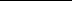 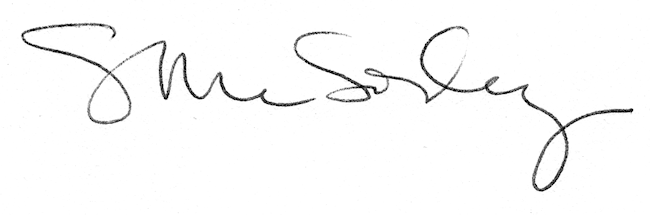 